Supplement A - Schematic layout of the LBIS located downstream from the Blyderiver dam in Mpumalanga and Limpopo provinces, SA.  LBIS 1 – LBIS 10 indicate sampling sites (Courtesy of Mr Org van Rensburg, MBB Consulting Engineers).  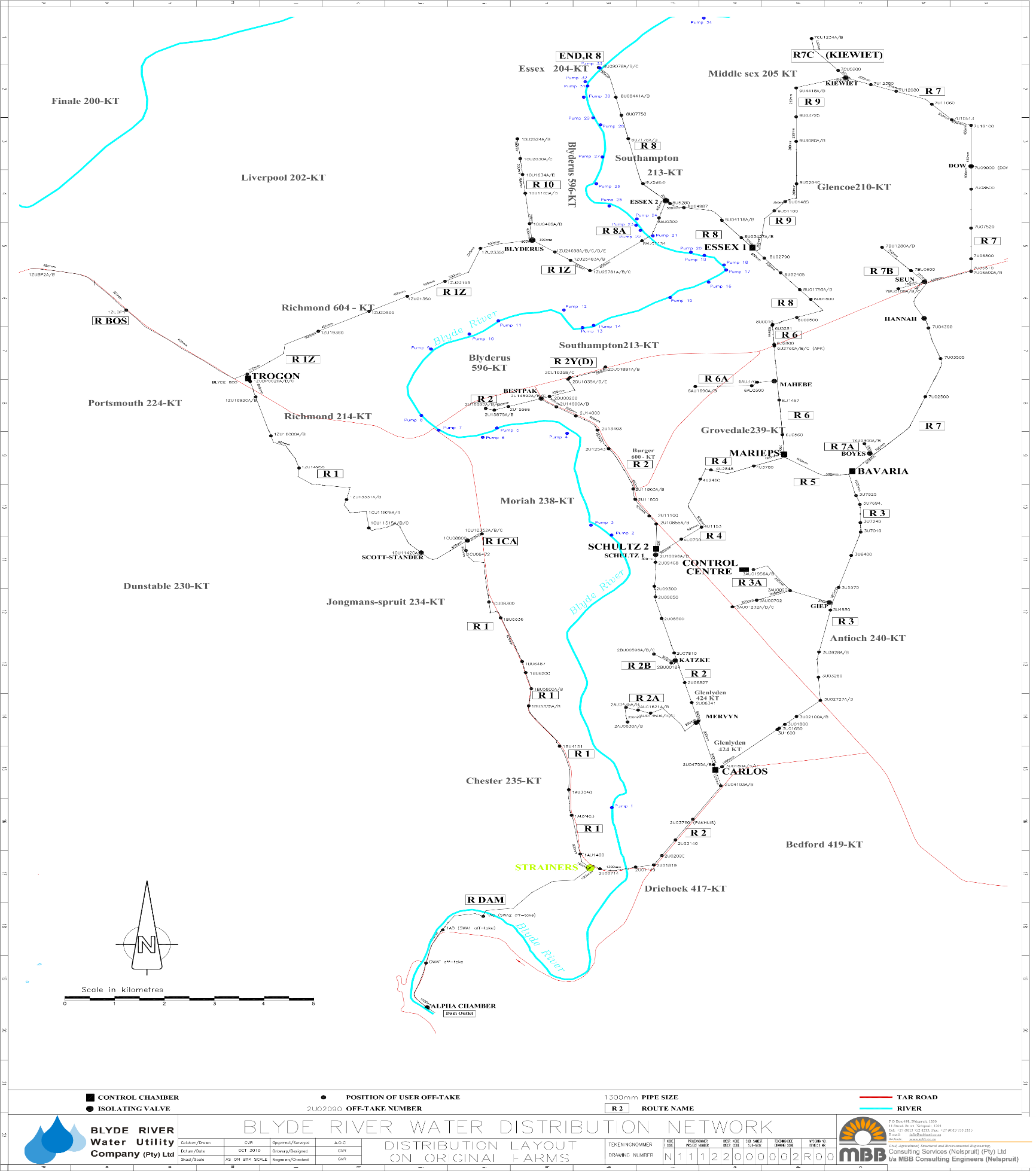 